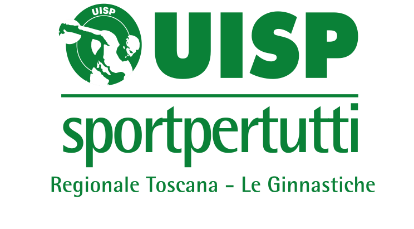 CORSO REGIONALE DI GIURIA Anno sportivo 2017/2018 settore G.R.S.Il/la Sottoscritto/a : _______________________________Nata il __________________   a   _______________________Residente  a  ___________________   in Via/P.zza  __________________________   Prov _______CAP __________  CF ____________________________________N°  e tipo di Tessera UISP ______________________________Società _________________________   Tel ______________________________Email _____________________________________________Chiede l’iscrizione per :Corso giudici regionaleParifica brevetto federaleAuditore (specificando per quali lezioni )Il pagamento della quota va effettuato tramite bonifico Bancario , specificando la causale, al seguente Iban Banca MPS AGENZIA 36 -  FIRENZE.  IBAN:IT 11 C 01030 02833 0000 6323 7213 e la copia va allegata alla scheda di iscrizione e inviato per mail al seguente indirizzo:staffgrtoscana@virgilio.itVally13@inwind.it   DATA   ________________________                         FIRMA    ___________________________     REGIONALE TOSCANA
Le Ginnastiche